Supplementary MaterialAnother emerging threat to birds: avian mortality estimates from roadside transparent noise barrier collisions in South KoreaHae-Min Seo, Young-Jun Kim, Eun-Jae Lee, Su-Gil Lee, Woo-Shin Lee4, and Chang-Yong ChoiContentsFigure S1. Examples of various transparent structures in urban environments.Table S1. List of observed species and the number of carcasses killed by collision with transparent noise barriers in the surveys.Table S2. Observed bird mortality caused by collision with transparent noise barriers, documented in this study.Table S3. Searcher detection rate collected from carcass detection experiments in this study.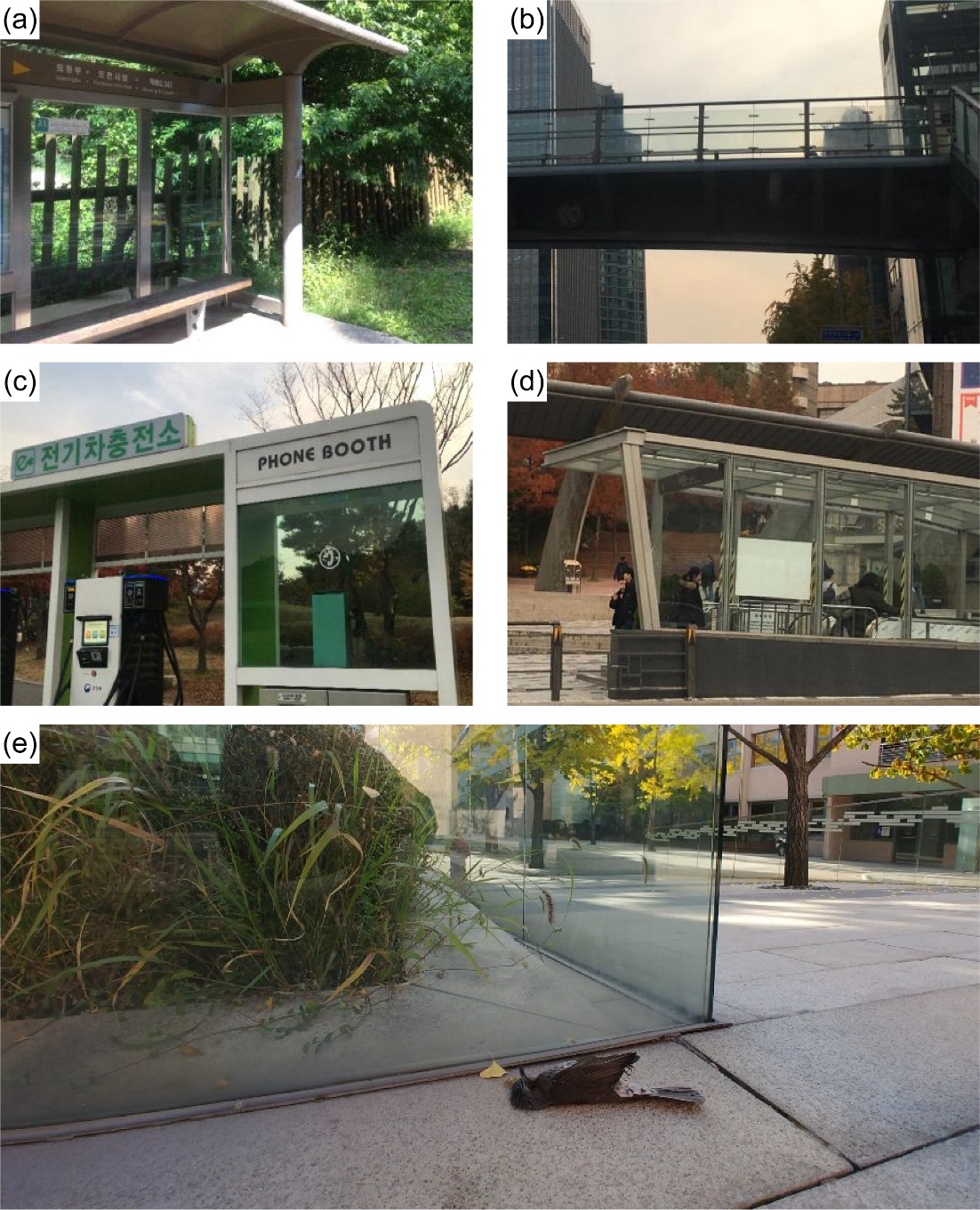 Figure S1. Examples of various transparent structures in urban environments. (a): A bus stop made of glass panels; (b): an overhead bridge with transparent fences; (c): a phone booth; (d): a subway entrance; (e): glass garden fences with a collided Brown-eared Bulbul Hypsipetes amaurotis.Table S1. List of observed species and the number of carcasses killed by collision with transparent noise barriers in the surveys. LC and NT in the International Union for Conservation of Nature (IUCN) Red List status denote the least concerning and near-threatened species. In the column of protected species, EII indicates the Class II Endangered Species protected by the Wildlife Protection and Management Act, while NM denotes species designated as the Natural Monument according to the Cultural Heritage Protection Act.Table S2. Observed bird mortality caused by collision with transparent noise barriers (TNBs), which includes transparent parts of partially transparent noise barriers (tPNB), documented in this study.Table S3. Searcher detection rate (DR) collected from carcass detection experiments in this study (n = 12).Common nameScientific nameIUCN status(2021)Protected Species in ROKNo. of carcassesProportion (%)Ring-necked PheasantPhasianus colchicusLC10.3Grey HeronArdea cinereaLC10.3Common KestrelFalco tinnunculusLCNM10.3Oriental Turtle DoveStreptopelia orientalisLC7123.5Common CuckooCuculus canorusLC10.3Oriental Scops OwlOtus suniaLCNM10.3Northern BoobookNinox japonicaLCNM10.3Common KingfisherAlcedo atthisLC41.3Pygmy WoodpeckerDendrocopos kizukiLC41.3White-backed WoodpeckerDendrocopos leucotosLC10.3Great Spotted WoodpeckerDendrocopos majorLC41.3Grey-faced WoodpeckerPicus canusLC20.7Black Paradise FlycatcherTerpsiphone atrocaudataNTNM/EII10.3Eurasian JayGarrulus glandariusLC20.7Asian Azure-winged MagpieCyanopica cyanusLC165.3Eurasian MagpiePica picaLC103.3Oriental TitParus minorLC134.3Coal TitParus aterLC51.7Varied TitSittiparus variusLC20.7Brown-eared BulbulHypsipetes amaurotisLC3912.9Korean Bush WarblerHorornis canturiansLC10.3Japanese leaf warblerPhylloscopus xanthodryasLC10.3Eastern Crowned WarblerPhylloscopus coronatusLC20.7Vinous-throated ParrotbillParadoxornis webbianusLC103.3GoldcrestRegulus regulusLC51.7Eurasian NuthatchSitta europaeaLC10.3White’s ThrushZoothera aureaLC62.0Grey-backed ThrushTurdus hortulorumLC51.7Pale ThrushTurdus pallidusLC20.7Orange-flanked Bush-robinTarsiger cyanurusLC10.3Daurian RedstartPhoenicurus auroreusLC20.7Tree SparrowPasser montanusLC3812.6Olive-backed PipitAnthus hodgsoniLC72.3BramblingFringilla montifringillaLC10.3Eurasian SiskinCarduelis spinusLC51.7Chinese GrosbeakEophona migratoriaLC41.3Tristram's BuntingEmberiza tristramiLC10.3Yellow-throated BuntingEmberiza elegansLC62.0LocalityType of roadLength of observedTNB (km)Observed mortality(bird/day/km)Chungbuk Provincelocal road0.090.00Chungnam Provincelocal road1.530.15Chungnam Provincelocal road0.890.27Chungnam Provincelocal road1.140.00Daejeon Metropolitan Citylocal road0.472.54Gangwon Provinceexpressway3.170.04Gyeonggi/Gangwon Provinceexpressway2.380.05Gyeonggi Provinceexpressway0.590.14Gyeonggi Provincelocal road2.550.03Gyeonggi Provincelocal road0.120.00Gyeonggi Provincelocal road0.710.18Gyeonggi Provincelocal road0.320.31Gyeonggi Provincelocal road0.270.00Incheon Metropolitan Citylocal road0.090.00Jeonbuk Provincelocal road1.670.35Jeonbuk Provincelocal road0.710.14Jeonnam Provinceexpressway0.140.70Seoul Metropolitan Cityexpressway3.550.03Seoul Metropolitan Cityexpressway0.990.00Seoul Metropolitan Citylocal road0.090.00Seoul Metropolitan Citylocal road0.290.00Seoul Metropolitan Citylocal road0.870.31Seoul Metropolitan Citylocal road0.130.00Seoul Metropolitan Citylocal road0.610.00Seoul Metropolitan Citylocal road2.420.00Mean ± Standard deviationMean ± Standard deviation1.03 ± 1.030.21 ± 0.51ExperimentTotal number of the placed carcassesTotal number of the detected carcassesSearcher detection rate(detected/placed)1640.672930.333820.254610.175810.136520.407870.8881010.1091010.10101020.20115460.111220140.70MinimumMinimumMinimum0.10MaximumMaximumMaximum0.88